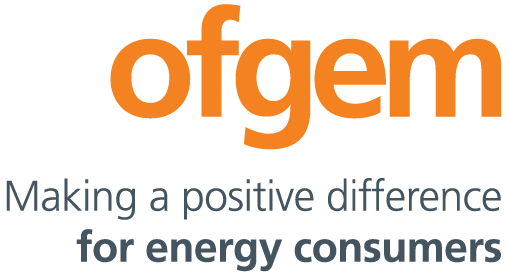 The Green Gas Support Scheme (GGSS) Fuel Measurement and Sampling (FMS) QuestionnaireProducers of Biomethane by Anaerobic DigestionThe Fuel Measurement and Sampling (FMS) questionnaire seeks to establish the procedures a GGSS applicant or participant will undertake to determine eligible biomethane and fulfil the sustainability reporting requirements of the GGSS  Prior to completing this document, please ensure you have read the Green Gas Support Scheme Guidance.Please complete all relevant sections of the FMS Questionnaire.Please note: The submission and approval of the FMS questionnaire forms part of the GGSS accreditation process for all installations. Your FMS can be uploaded to the GGSS Register and submitted to FuellingandSustainability@Ofgem.gov.uk stating the GGSS number (GGSS-xxxxx). Accreditation cannot be granted unless FMS procedures have been submitted and approved. Once accredited, you must continue to adhere to the procedures described in your FMS questionnaire throughout your participation on the GGSS.Making Changes to your FMS:It is part of your ongoing obligations to ensure your FMS is up to date and correct.  Any changes to your FMS procedures need to be reviewed and approved before continuing with periodic data submissions.  Any changes to the consignments or practises used must be reflected in your FMS.  An amended FMS along with covering form for amended FSMQ must be submitted via e-mail to FuellingandSustainability@Ofgem.gov.uk.  If you have any questions, please e-mail FuellingandSustainability@Ofgem.gov.uk or call our enquiry line on 0300 003 5997.Contents:Declaration									Page 3Section A:	Installation information					Page 4Section B:	Feedstocks Consignments					Page 5Section C:	Assessing Consignments 					Page 7Section D:	Apportioning Biogas to feedstocks			Page 12Section E:	Greenhouse Gas Emissions				Page 13Section F:	Measuring energy of biomethane injected		Page 14Section G:	Measuring energy content of propane			Page 16Section H:	Measuring heat to be deducted				Page 18Additional Information							Page 19Declaration:I can confirm that all the information provided in this document is correct, to the best of my knowledge and belief. I am aware that I need to notify Ofgem where any of the procedures detailed in this document and/or the feedstocks change. Please note this document must be signed by the authorised signatory of the biomethane producer. If is it not signed by the authorised signatory it will be returned, which could delay the review and approval of this document and GGSS application for registration.Signed by Authorised Signatory:Date this document was submitted to Ofgem:Section A:Installation informationThis section gathers general information regarding your installation. The answers must match those stated on your registration application.GGSS number:Name of installation: (This name must match the name provided in GGSS application)Maximum Initial Capacity (if your application is for additional biomethane, please provide Maximum Additional Capacity)Section B Feedstock ConsignmentsThis section serves to list the feedstock consignments used in your installation and determine their classification. Please list all your consignments of feedstock in the table below. Please refer to Chapter 9 of the Green Gas Support Scheme Guidance for more information on feedstock classifications and consignments.  Please provide as much detail of each consignment classified as ‘residue’ or ‘waste’, including reasons behind the classification.If you can identify your consignments in Appendix 2 of the Green Gas Support Scheme Guidance please provide this information in the box below. If your consignment is not listed in Appendix 2 and you have stated it is a waste or a type of residue, please complete a Fuel Classification Consideration Questionnaire to support your proposed classification. For further guidance on fuel classification, you may wish to refer to the Renewables Obligation (RO) Fuel Classification Flow Diagram.Section CAssessing consignments This section assesses the procedures used to quantify the feedstock consignments used in a quarter.Are any of the feedstock consignments mixed prior to entering the digester?  Yes 				[go to question C.6]  No 					[go to question C.2]Unmixed ConsignmentsHow is the quantity of each feedstock consignment fed to the digester each quarter determined? This should be determined by weight or volume. Should the feedstock consignment be stored prior to use (i.e. carried over), please describe how the weight of each feedstock consignment used in a given quarter is determined.Please refer to the locations at which measurements are taken and any equipment that is used (e.g. on entry to site, using a weighbridge etc.).Please state the accuracy of any equipment and methodologies used as a percentage (± X%).How is the accuracy of the equipment or methodology maintained? This should include relevant standards of calibration of the measuring equipment and frequency of calibration.Please outline the feedstock records you will retain to evidence the quantity of each consignment used each quarter. Your answer should include a description of the information you will be recording and how you will store this information (e.g. fuel receipts, stock takes etc.). Please note you are required to keep fuel records as part of your ongoing obligations under the GGSS. If all of your consignments are unmixed and you have completed questions C2 to C5, please proceed to section D.Mixed ConsignmentsFor feedstock consignments that are mixed prior to entering the digester, we recommend using a mass balance system to determine the proportions of consignments used per quarter. Please refer to Chapter 11 of the Green Gas Support Scheme Guidance before completing this section.Please state which feedstock consignments are mixed. Including whether the mixing takes place at your installation or elsewhere in the supply chain.How will you determine the quantity of each feedstock consignment used in a quarter? Please note quantity should be determined by weight or volume.  If feedstock consignments are stored prior to use, please describe how the quantity of each feedstock consignment used in a given quarter is determined. Please refer to the locations at which measurements are taken and any equipment that is used (e.g. on entry to site, using a weighbridge etc.).Please explain how you will use a mass-balance system, including:Whether you are using a proportionate or non-proportionate mass balance system. Where in the supply chain and/or installation the method will be used.To which feedstock consignments it will apply.How you will use the system to determine the quantity of each feedstock consignment used in each quarter.Please state the accuracy of any equipment and methodologies used as a percentage (± X%).How is the accuracy of the equipment or methodology maintained? This should include relevant standards of calibration of the measuring equipment and frequency of calibration.Please outline the feedstock records you will retain to evidence the quantity of each consignment used each quarter.Your answer should include a description of the information you will be recording and how you will store this information (e.g. fuel receipts, stock takes, mass balance spreadsheet etc.).Please note you are required to keep feedstock records as part of your ongoing obligations under the GGSS. Section DApportioning biogas yields to feedstocksInstallations with only one feedstock consignment in Section C do not need to complete this section and should go to Section E.If you are using more than one consignment, RHI FIT GGSS biogas and biomethane apportioning tool (BAT) will allow you to apportion the quantity of biogas  produced by each feedstock consignment in a quarter.Please note, you must provide your selected apportioning methodology as part of additional evidence.How will the biogas produced be apportioned to each feedstock used?  Using the Ofgem RHI Biogas Apportioning Tool	[go to Section E]	  Other Biogas Apportioning Tool methodology 	[go to question D.2]Please describe in detail, the methodology selected in question D.1, to apportion the biogas yields to the feedstock consignments. Section EGreenhouse Gas (GHG) EmissionsPlease refer to Chapter 10 of the Green Gas Support Scheme Guidance before completing this section. Participants are required to report full lifecycle emissions for their feedstocks and biomethane, regardless of fuel classification.  E.1. Biomethane producers must calculate the GHG values of the fuels using the Actual Value method or the default value method.  Please confirm that you are using this methodology to calculate the GHG emissions for your biomethane:    Yes, the Actual Value method is used to calculate the GHG emissions of the biomethane.  Yes, the Default Value method is used to calculate the GHG emissions of the      biomethane.E.2. The GHG value must be calculated using the actual value method as one of the options in E1. How you will calculate your GHG value:   B2C2 Calculator  Other GHG Calculation methodology   Not Applicable (N/A), using default value method.	E.3. Biomethane producers are required to calculate the GHG emissions based on the net calorific value (NCV) of the biomethane injected (also known as Lower Heating Value (LHV)). How do you intend to calculate the NCV: The installation intends to measure the NCV	 The installation intends to convert the Gross Calorific Value (GCV) (also known as Higher Heating Value (HHV)) to NCV.  E.4. Please provide further details of how the installation intends to convert from GCV to NCV, or how the installation will measure this value.E.5. Please send your proposed GHG calculation methodology to FuellingandSustainability@Ofgem.gov.uk Section FMeasuring the energy content of biomethane injectedPlease describe how you will measure the volume and gross calorific value (GCV) of your biomethane:Is any method of verification of your measurements used? If so, please outline this method below:Please complete the table directly below regarding your meters:Is any method of verification of the measurements listed in F.3 used? If so, please provide details of such methods. If you are using a volume flow meter, please provide details of how you will provide readings at standard temperature and pressure. Section GMeasuring the energy content of propaneAre you adding propane? Yes		[go to question G2] No		[go to section H]How often or over what time period will the propane be measured?How do you intend to demonstrate the gross calorific value (GCV) of propane?Please complete the table below regarding your meters:Is any method of verification of the measurements listed in G.4 used? If so, please provide details of such methods. If you are using a volume flow meter, please provide details of how you will provide readings at standard temperature and pressure. Section HMeasuring the heat to be deductedWhere heat from an external source is used to produce biomethane, please explain how this heat will be measured:Please complete the table below:Additional informationPlease use the space below if you need to provide additional information to any of the questions in this documentSustainability reporting requirementsThe GSSS regulations require registered biomethane producers to report sustainability information in relation to their feedstock and biomethane. In order to provide this information participants must:Classify and allocate their feedstock into consignmentsImplement a method for tracking the sustainability information of feedstock consignments that are mixed and measuring the amount of each consignment used. Keep accurate records of the feedstock consignments used to produce biomethaneQuestionnaire completionWhen completing this questionnaire, please ensure you clearly outline how you will undertake your procedures. If required, there is extra space at the end of this questionnaire for your answers or any other information you think is relevant. When referencing industry standards please include the name, issuing body and reference number of that/those standard(s).FMSquestionnaire submissionYour completed FMS questionnaire will need to be submitted alongside your completed Stage 3 GGSS application. Your FMS questionnaire must be in Portable Document Format (PDF) in order to upload it to the register.  Any additional evidence (e.g., lab reports, GHG calculations, etc.) should be submitted via e-mail to FuellingandSustainability@Ofgem.gov.uk stating your GGSS number. Consignment Name Source and country of originFeedstock ClassificationFeedstock description  Feedstock State e.g. Solid, Liquide.g. Miscanthuse.g. own farm, UKe.g. Producte.g. UK, own farme.g. Solide.g Strawe.g. Local farm, UKe.g. Agricultural Residuee.g straw bales from local farme.g. Solide.g. Animal  Slurrye.g. Own Farm, UKe.g. Waste e.g. Animal Excretae.g. LiquidType of meter(make, model, volume/mass)Opening meter readingDate meter reading taken(dd/mm/yyyy)Serial numberType of meter(make, model, volume/mass)Opening meter readingDate meter reading taken(dd/mm/yyyy)Serial numberOpening meter reading(kWth)Date meter reading taken(dd/mm/yyyy)Serial numberWhat is the meter measuring? (e.g. heat to digester etc.)